ВНУТРИГОРОДСКОЕ МУНИЦИПАЛЬНОЕ ОБРАЗОВАНИЕ ГОРОДА ФЕДЕРАЛЬНОГО ЗНАЧЕНИЯ САНКТ-ПЕТЕРБУРГА МУНИЦИПАЛЬНЫЙ ОКРУГ УЛЬЯНКАМЕСТНАЯ АДМИНИСТРАЦИЯ198261, Россия, Санкт-Петербург, улица Генерала Симоняка, дом 9,телефон/факс: +7 (812) 759-15-15, электронная почта: mo-26@yandex.ru, http://www.mo-ulyanka.ruР А С П О Р Я Ж Е Н И Е01 сентября 2023 года						 			  № 3О внесении изменений в распоряжениеМестной Администрации МО Ульянка от 22 июня 2020 года № 9 «О реализации Федерального закона «Об обеспечении доступа к информации о деятельности государственных органов и органов местного самоуправления»Рассмотрев предложение Юридического комитета Администрации Губернатора 
Санкт-Петербурга, изложенное в письме от 22 октября 2020 года № 15-30-1464/20-0-0, Местная Администрация распоряжается:Внести в распоряжение Местной Администрации МО Ульянка от 22 июня 2020 года № 9 «О реализации Федерального закона «Об обеспечении доступа к информации о деятельности государственных органов и органов местного самоуправления» (далее – Распоряжение) следующие изменения:1.1. в пункте 1 Распоряжения слова «Широкову Елену Романовну» заменить словами «Голикову Анну Сергеевну»;1.2. в пункте 7 Распоряжения слова «Широкову Елену Романовну» заменить словами «Голикову Анну Сергеевну»;1.3. в пункте 4 приложения № 1 к Распоряжению слова «Муниципального образования» заменить словами «внутригородского муниципального образования города федерального значения Санкт-Петербурга»;1.4. второй абзац пункта 5 приложения № 1 к Распоряжению дополнить предложением следующего содержания: «Официальной страницей Местной Администрации МО Ульянка в сети Интернет является персональная страница в социальной сети ВКонтакте – https://vk.com/mamomoulyanka, созданная Местной Администрацией МО Ульянка и содержащая информацию о ее деятельности.»1.5. пункт 8 приложения № 3 к Решению изложить в следующей редакции:Распоряжение вступает в силу со дня его издания.Контроль за исполнением настоящего распоряжения оставляю за собой.Временно исполняющий обязанностиГлавы Местной Администрации МО Ульянка					              		               Н.С. Петров8. Информация о кадровом обеспечении Местной Администрации МО Ульянка, в том числе:8. Информация о кадровом обеспечении Местной Администрации МО Ульянка, в том числе:а) порядок поступления граждан на муниципальную службуПоддерживается в актуальномсостоянииб) сведения о вакантных должностях муниципальной службы, имеющихся в Местной Администрации 
МО УльянкаВ течение 15 дней с моментаобразования должностив) квалификационные требования к кандидатам на замещение вакантных должностей муниципальной службыВ течение 15 дней с моментаобразования должностиг) условия, сведения о дате, времени и месте проведения конкурса, а также проект трудового договора на замещение вакантных должностей муниципальной службыНе позднее, чем за 20 дней до дня проведения конкурсад) результаты конкурса на замещение вакантных должностей муниципальной службыВ течение 15 дней с моментапроведения конкурсае) номера телефонов, по которым можно получить информацию по вопросу замещения вакантных должностей в Местной Администрации МО УльянкаПоддерживается в актуальномсостоянии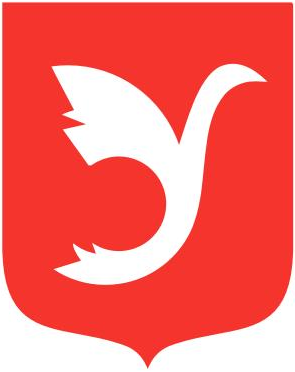 